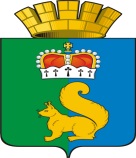 ПОСТАНОВЛЕНИЕАДМИНИСТРАЦИИ ГАРИНСКОГО ГОРОДСКОГО ОКРУГАот 25.06.2019 г.№ 285№ 285п.г.т. Гарип.г.т. Гари «О запрете купания в открытых водоемах Гаринского городского округа в период купального сезона 2019 года» «О запрете купания в открытых водоемах Гаринского городского округа в период купального сезона 2019 года» «О запрете купания в открытых водоемах Гаринского городского округа в период купального сезона 2019 года» «О запрете купания в открытых водоемах Гаринского городского округа в период купального сезона 2019 года» «О запрете купания в открытых водоемах Гаринского городского округа в период купального сезона 2019 года»         В соответствии с Федеральным законом от 06.10.2003 г. № 131-ФЗ «Об общих принципах организации местного самоуправления в Российской Федерации», Постановлением Правительства Свердловской области от 27.09.2018г. № 639-ПП "Об утверждении Правил охраны жизни людей на водных объектах в Свердловской области", в целях обеспечения безопасности людей на акваториях водных объектов Гаринского городского округа, руководствуясь Уставом Гаринского городского округа, ПОСТАНОВЛЯЮ:   1.  Запретить купание граждан в открытых водоемах, расположенных на территории Гаринского городского округа  в период купального сезона 2019 г. в связи с  неблагополучным санитарно-химическим, бактериологическим и паразитологическим состоянием воды, отсутствие оборудованных пляжей и соответствующего оснащения мест купания спасательными средствами и инвентарем.   2. Ведущему специалисту отдела ГО ЧС, специалистам (заведующим, инспекторам) террториальных органов Администрации Гаринского городского округа:- в течении всего купального сезона проводить разъяснительную работу с населением о запрете купания в открытых водоемах на территории Гаринского городского округа  и необходимости особого контроля за детьми с вручением  памяток ;- взять на особый контроль семьи, в которых допускается  нахождение детей без присмотра и контроля со стороны взрослых, проводить с такими семьями индивидуальную профилактическую работу ;- выставить аншлаги у открытых водоемов о запрете купания ;  3. Рекомендовать начальнику ОеП № 20 (дислокация п.г.т. Гари) МО МВД России «Серовский» Бурдову А.С. принять меры по обеспечению охраны общественного порядка в местах массового отдыха людей на водных объектах, проведению рейдов и патрулирования водных объектов, запрещенных для купания.   4. Настоящее постановление вступает в силу с момента его подписания.   5. Настоящее постановление опубликовать (обнародовать).    6. Контроль за выполнением настоящего постановления оставляю  за собой. ГлаваГаринского городского округа                                                          С.Е. Величко         В соответствии с Федеральным законом от 06.10.2003 г. № 131-ФЗ «Об общих принципах организации местного самоуправления в Российской Федерации», Постановлением Правительства Свердловской области от 27.09.2018г. № 639-ПП "Об утверждении Правил охраны жизни людей на водных объектах в Свердловской области", в целях обеспечения безопасности людей на акваториях водных объектов Гаринского городского округа, руководствуясь Уставом Гаринского городского округа, ПОСТАНОВЛЯЮ:   1.  Запретить купание граждан в открытых водоемах, расположенных на территории Гаринского городского округа  в период купального сезона 2019 г. в связи с  неблагополучным санитарно-химическим, бактериологическим и паразитологическим состоянием воды, отсутствие оборудованных пляжей и соответствующего оснащения мест купания спасательными средствами и инвентарем.   2. Ведущему специалисту отдела ГО ЧС, специалистам (заведующим, инспекторам) террториальных органов Администрации Гаринского городского округа:- в течении всего купального сезона проводить разъяснительную работу с населением о запрете купания в открытых водоемах на территории Гаринского городского округа  и необходимости особого контроля за детьми с вручением  памяток ;- взять на особый контроль семьи, в которых допускается  нахождение детей без присмотра и контроля со стороны взрослых, проводить с такими семьями индивидуальную профилактическую работу ;- выставить аншлаги у открытых водоемов о запрете купания ;  3. Рекомендовать начальнику ОеП № 20 (дислокация п.г.т. Гари) МО МВД России «Серовский» Бурдову А.С. принять меры по обеспечению охраны общественного порядка в местах массового отдыха людей на водных объектах, проведению рейдов и патрулирования водных объектов, запрещенных для купания.   4. Настоящее постановление вступает в силу с момента его подписания.   5. Настоящее постановление опубликовать (обнародовать).    6. Контроль за выполнением настоящего постановления оставляю  за собой. ГлаваГаринского городского округа                                                          С.Е. Величко         В соответствии с Федеральным законом от 06.10.2003 г. № 131-ФЗ «Об общих принципах организации местного самоуправления в Российской Федерации», Постановлением Правительства Свердловской области от 27.09.2018г. № 639-ПП "Об утверждении Правил охраны жизни людей на водных объектах в Свердловской области", в целях обеспечения безопасности людей на акваториях водных объектов Гаринского городского округа, руководствуясь Уставом Гаринского городского округа, ПОСТАНОВЛЯЮ:   1.  Запретить купание граждан в открытых водоемах, расположенных на территории Гаринского городского округа  в период купального сезона 2019 г. в связи с  неблагополучным санитарно-химическим, бактериологическим и паразитологическим состоянием воды, отсутствие оборудованных пляжей и соответствующего оснащения мест купания спасательными средствами и инвентарем.   2. Ведущему специалисту отдела ГО ЧС, специалистам (заведующим, инспекторам) террториальных органов Администрации Гаринского городского округа:- в течении всего купального сезона проводить разъяснительную работу с населением о запрете купания в открытых водоемах на территории Гаринского городского округа  и необходимости особого контроля за детьми с вручением  памяток ;- взять на особый контроль семьи, в которых допускается  нахождение детей без присмотра и контроля со стороны взрослых, проводить с такими семьями индивидуальную профилактическую работу ;- выставить аншлаги у открытых водоемов о запрете купания ;  3. Рекомендовать начальнику ОеП № 20 (дислокация п.г.т. Гари) МО МВД России «Серовский» Бурдову А.С. принять меры по обеспечению охраны общественного порядка в местах массового отдыха людей на водных объектах, проведению рейдов и патрулирования водных объектов, запрещенных для купания.   4. Настоящее постановление вступает в силу с момента его подписания.   5. Настоящее постановление опубликовать (обнародовать).    6. Контроль за выполнением настоящего постановления оставляю  за собой. ГлаваГаринского городского округа                                                          С.Е. Величко         В соответствии с Федеральным законом от 06.10.2003 г. № 131-ФЗ «Об общих принципах организации местного самоуправления в Российской Федерации», Постановлением Правительства Свердловской области от 27.09.2018г. № 639-ПП "Об утверждении Правил охраны жизни людей на водных объектах в Свердловской области", в целях обеспечения безопасности людей на акваториях водных объектов Гаринского городского округа, руководствуясь Уставом Гаринского городского округа, ПОСТАНОВЛЯЮ:   1.  Запретить купание граждан в открытых водоемах, расположенных на территории Гаринского городского округа  в период купального сезона 2019 г. в связи с  неблагополучным санитарно-химическим, бактериологическим и паразитологическим состоянием воды, отсутствие оборудованных пляжей и соответствующего оснащения мест купания спасательными средствами и инвентарем.   2. Ведущему специалисту отдела ГО ЧС, специалистам (заведующим, инспекторам) террториальных органов Администрации Гаринского городского округа:- в течении всего купального сезона проводить разъяснительную работу с населением о запрете купания в открытых водоемах на территории Гаринского городского округа  и необходимости особого контроля за детьми с вручением  памяток ;- взять на особый контроль семьи, в которых допускается  нахождение детей без присмотра и контроля со стороны взрослых, проводить с такими семьями индивидуальную профилактическую работу ;- выставить аншлаги у открытых водоемов о запрете купания ;  3. Рекомендовать начальнику ОеП № 20 (дислокация п.г.т. Гари) МО МВД России «Серовский» Бурдову А.С. принять меры по обеспечению охраны общественного порядка в местах массового отдыха людей на водных объектах, проведению рейдов и патрулирования водных объектов, запрещенных для купания.   4. Настоящее постановление вступает в силу с момента его подписания.   5. Настоящее постановление опубликовать (обнародовать).    6. Контроль за выполнением настоящего постановления оставляю  за собой. ГлаваГаринского городского округа                                                          С.Е. Величко         В соответствии с Федеральным законом от 06.10.2003 г. № 131-ФЗ «Об общих принципах организации местного самоуправления в Российской Федерации», Постановлением Правительства Свердловской области от 27.09.2018г. № 639-ПП "Об утверждении Правил охраны жизни людей на водных объектах в Свердловской области", в целях обеспечения безопасности людей на акваториях водных объектов Гаринского городского округа, руководствуясь Уставом Гаринского городского округа, ПОСТАНОВЛЯЮ:   1.  Запретить купание граждан в открытых водоемах, расположенных на территории Гаринского городского округа  в период купального сезона 2019 г. в связи с  неблагополучным санитарно-химическим, бактериологическим и паразитологическим состоянием воды, отсутствие оборудованных пляжей и соответствующего оснащения мест купания спасательными средствами и инвентарем.   2. Ведущему специалисту отдела ГО ЧС, специалистам (заведующим, инспекторам) террториальных органов Администрации Гаринского городского округа:- в течении всего купального сезона проводить разъяснительную работу с населением о запрете купания в открытых водоемах на территории Гаринского городского округа  и необходимости особого контроля за детьми с вручением  памяток ;- взять на особый контроль семьи, в которых допускается  нахождение детей без присмотра и контроля со стороны взрослых, проводить с такими семьями индивидуальную профилактическую работу ;- выставить аншлаги у открытых водоемов о запрете купания ;  3. Рекомендовать начальнику ОеП № 20 (дислокация п.г.т. Гари) МО МВД России «Серовский» Бурдову А.С. принять меры по обеспечению охраны общественного порядка в местах массового отдыха людей на водных объектах, проведению рейдов и патрулирования водных объектов, запрещенных для купания.   4. Настоящее постановление вступает в силу с момента его подписания.   5. Настоящее постановление опубликовать (обнародовать).    6. Контроль за выполнением настоящего постановления оставляю  за собой. ГлаваГаринского городского округа                                                          С.Е. Величко         В соответствии с Федеральным законом от 06.10.2003 г. № 131-ФЗ «Об общих принципах организации местного самоуправления в Российской Федерации», Постановлением Правительства Свердловской области от 27.09.2018г. № 639-ПП "Об утверждении Правил охраны жизни людей на водных объектах в Свердловской области", в целях обеспечения безопасности людей на акваториях водных объектов Гаринского городского округа, руководствуясь Уставом Гаринского городского округа, ПОСТАНОВЛЯЮ:   1.  Запретить купание граждан в открытых водоемах, расположенных на территории Гаринского городского округа  в период купального сезона 2019 г. в связи с  неблагополучным санитарно-химическим, бактериологическим и паразитологическим состоянием воды, отсутствие оборудованных пляжей и соответствующего оснащения мест купания спасательными средствами и инвентарем.   2. Ведущему специалисту отдела ГО ЧС, специалистам (заведующим, инспекторам) террториальных органов Администрации Гаринского городского округа:- в течении всего купального сезона проводить разъяснительную работу с населением о запрете купания в открытых водоемах на территории Гаринского городского округа  и необходимости особого контроля за детьми с вручением  памяток ;- взять на особый контроль семьи, в которых допускается  нахождение детей без присмотра и контроля со стороны взрослых, проводить с такими семьями индивидуальную профилактическую работу ;- выставить аншлаги у открытых водоемов о запрете купания ;  3. Рекомендовать начальнику ОеП № 20 (дислокация п.г.т. Гари) МО МВД России «Серовский» Бурдову А.С. принять меры по обеспечению охраны общественного порядка в местах массового отдыха людей на водных объектах, проведению рейдов и патрулирования водных объектов, запрещенных для купания.   4. Настоящее постановление вступает в силу с момента его подписания.   5. Настоящее постановление опубликовать (обнародовать).    6. Контроль за выполнением настоящего постановления оставляю  за собой. ГлаваГаринского городского округа                                                          С.Е. Величко         В соответствии с Федеральным законом от 06.10.2003 г. № 131-ФЗ «Об общих принципах организации местного самоуправления в Российской Федерации», Постановлением Правительства Свердловской области от 27.09.2018г. № 639-ПП "Об утверждении Правил охраны жизни людей на водных объектах в Свердловской области", в целях обеспечения безопасности людей на акваториях водных объектов Гаринского городского округа, руководствуясь Уставом Гаринского городского округа, ПОСТАНОВЛЯЮ:   1.  Запретить купание граждан в открытых водоемах, расположенных на территории Гаринского городского округа  в период купального сезона 2019 г. в связи с  неблагополучным санитарно-химическим, бактериологическим и паразитологическим состоянием воды, отсутствие оборудованных пляжей и соответствующего оснащения мест купания спасательными средствами и инвентарем.   2. Ведущему специалисту отдела ГО ЧС, специалистам (заведующим, инспекторам) террториальных органов Администрации Гаринского городского округа:- в течении всего купального сезона проводить разъяснительную работу с населением о запрете купания в открытых водоемах на территории Гаринского городского округа  и необходимости особого контроля за детьми с вручением  памяток ;- взять на особый контроль семьи, в которых допускается  нахождение детей без присмотра и контроля со стороны взрослых, проводить с такими семьями индивидуальную профилактическую работу ;- выставить аншлаги у открытых водоемов о запрете купания ;  3. Рекомендовать начальнику ОеП № 20 (дислокация п.г.т. Гари) МО МВД России «Серовский» Бурдову А.С. принять меры по обеспечению охраны общественного порядка в местах массового отдыха людей на водных объектах, проведению рейдов и патрулирования водных объектов, запрещенных для купания.   4. Настоящее постановление вступает в силу с момента его подписания.   5. Настоящее постановление опубликовать (обнародовать).    6. Контроль за выполнением настоящего постановления оставляю  за собой. ГлаваГаринского городского округа                                                          С.Е. Величко         В соответствии с Федеральным законом от 06.10.2003 г. № 131-ФЗ «Об общих принципах организации местного самоуправления в Российской Федерации», Постановлением Правительства Свердловской области от 27.09.2018г. № 639-ПП "Об утверждении Правил охраны жизни людей на водных объектах в Свердловской области", в целях обеспечения безопасности людей на акваториях водных объектов Гаринского городского округа, руководствуясь Уставом Гаринского городского округа, ПОСТАНОВЛЯЮ:   1.  Запретить купание граждан в открытых водоемах, расположенных на территории Гаринского городского округа  в период купального сезона 2019 г. в связи с  неблагополучным санитарно-химическим, бактериологическим и паразитологическим состоянием воды, отсутствие оборудованных пляжей и соответствующего оснащения мест купания спасательными средствами и инвентарем.   2. Ведущему специалисту отдела ГО ЧС, специалистам (заведующим, инспекторам) террториальных органов Администрации Гаринского городского округа:- в течении всего купального сезона проводить разъяснительную работу с населением о запрете купания в открытых водоемах на территории Гаринского городского округа  и необходимости особого контроля за детьми с вручением  памяток ;- взять на особый контроль семьи, в которых допускается  нахождение детей без присмотра и контроля со стороны взрослых, проводить с такими семьями индивидуальную профилактическую работу ;- выставить аншлаги у открытых водоемов о запрете купания ;  3. Рекомендовать начальнику ОеП № 20 (дислокация п.г.т. Гари) МО МВД России «Серовский» Бурдову А.С. принять меры по обеспечению охраны общественного порядка в местах массового отдыха людей на водных объектах, проведению рейдов и патрулирования водных объектов, запрещенных для купания.   4. Настоящее постановление вступает в силу с момента его подписания.   5. Настоящее постановление опубликовать (обнародовать).    6. Контроль за выполнением настоящего постановления оставляю  за собой. ГлаваГаринского городского округа                                                          С.Е. Величко         В соответствии с Федеральным законом от 06.10.2003 г. № 131-ФЗ «Об общих принципах организации местного самоуправления в Российской Федерации», Постановлением Правительства Свердловской области от 27.09.2018г. № 639-ПП "Об утверждении Правил охраны жизни людей на водных объектах в Свердловской области", в целях обеспечения безопасности людей на акваториях водных объектов Гаринского городского округа, руководствуясь Уставом Гаринского городского округа, ПОСТАНОВЛЯЮ:   1.  Запретить купание граждан в открытых водоемах, расположенных на территории Гаринского городского округа  в период купального сезона 2019 г. в связи с  неблагополучным санитарно-химическим, бактериологическим и паразитологическим состоянием воды, отсутствие оборудованных пляжей и соответствующего оснащения мест купания спасательными средствами и инвентарем.   2. Ведущему специалисту отдела ГО ЧС, специалистам (заведующим, инспекторам) террториальных органов Администрации Гаринского городского округа:- в течении всего купального сезона проводить разъяснительную работу с населением о запрете купания в открытых водоемах на территории Гаринского городского округа  и необходимости особого контроля за детьми с вручением  памяток ;- взять на особый контроль семьи, в которых допускается  нахождение детей без присмотра и контроля со стороны взрослых, проводить с такими семьями индивидуальную профилактическую работу ;- выставить аншлаги у открытых водоемов о запрете купания ;  3. Рекомендовать начальнику ОеП № 20 (дислокация п.г.т. Гари) МО МВД России «Серовский» Бурдову А.С. принять меры по обеспечению охраны общественного порядка в местах массового отдыха людей на водных объектах, проведению рейдов и патрулирования водных объектов, запрещенных для купания.   4. Настоящее постановление вступает в силу с момента его подписания.   5. Настоящее постановление опубликовать (обнародовать).    6. Контроль за выполнением настоящего постановления оставляю  за собой. ГлаваГаринского городского округа                                                          С.Е. Величко         В соответствии с Федеральным законом от 06.10.2003 г. № 131-ФЗ «Об общих принципах организации местного самоуправления в Российской Федерации», Постановлением Правительства Свердловской области от 27.09.2018г. № 639-ПП "Об утверждении Правил охраны жизни людей на водных объектах в Свердловской области", в целях обеспечения безопасности людей на акваториях водных объектов Гаринского городского округа, руководствуясь Уставом Гаринского городского округа, ПОСТАНОВЛЯЮ:   1.  Запретить купание граждан в открытых водоемах, расположенных на территории Гаринского городского округа  в период купального сезона 2019 г. в связи с  неблагополучным санитарно-химическим, бактериологическим и паразитологическим состоянием воды, отсутствие оборудованных пляжей и соответствующего оснащения мест купания спасательными средствами и инвентарем.   2. Ведущему специалисту отдела ГО ЧС, специалистам (заведующим, инспекторам) террториальных органов Администрации Гаринского городского округа:- в течении всего купального сезона проводить разъяснительную работу с населением о запрете купания в открытых водоемах на территории Гаринского городского округа  и необходимости особого контроля за детьми с вручением  памяток ;- взять на особый контроль семьи, в которых допускается  нахождение детей без присмотра и контроля со стороны взрослых, проводить с такими семьями индивидуальную профилактическую работу ;- выставить аншлаги у открытых водоемов о запрете купания ;  3. Рекомендовать начальнику ОеП № 20 (дислокация п.г.т. Гари) МО МВД России «Серовский» Бурдову А.С. принять меры по обеспечению охраны общественного порядка в местах массового отдыха людей на водных объектах, проведению рейдов и патрулирования водных объектов, запрещенных для купания.   4. Настоящее постановление вступает в силу с момента его подписания.   5. Настоящее постановление опубликовать (обнародовать).    6. Контроль за выполнением настоящего постановления оставляю  за собой. ГлаваГаринского городского округа                                                          С.Е. Величко